興味・関心チェックシート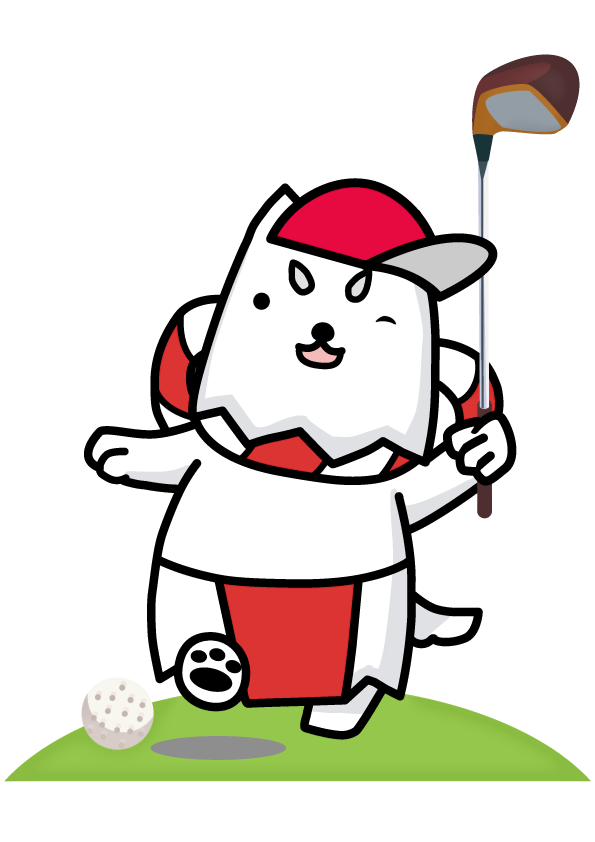 氏名：　　　　　　　　　年齢：　　　歳　　性別：（男・女）　　記入日：　　　　年　　月　　日　表の生活行為について、現在しているものには「している」の列に、現在していないがしてみたいものには「してみたい」の列に、する・しない、できる・できないにかかわらず、興味があるものには「興味がある」の列に○を付けてください。どれにも該当しないものは「している」の列に×をつけてください。リスト以外の生活行為に思いあたるものがあれば、空欄を利用して記載してください。　(出典)「平成25年度老人保健健康増進等事業　医療から介護保険まで一貫した生活行為の自立支援に向けたリハビリ　　　　テーションの効果と質に関する評価研究」　一般社団法人　日本作業療法士協会(2014.3)生活行為しているしてみたい興味がある生活行為しているしてみたい興味がある自分でトイレへ行く生涯学習・歴史一人でお風呂に入る読書自分で服を着る俳句自分で食べる書道・習字歯磨きをする絵を描く・絵手紙身だしなみを整えるパソコン・ワープロ好きなときに眠る写真掃除・整理整頓映画・観劇・演奏会料理を作るお茶・お花買い物歌を歌う・カラオケ家や庭の手入れ・世話音楽を聴く・楽器演奏洗濯・洗濯物たたみ将棋・囲碁・ゲーム自転車・車の運転体操・運動電車・バスでの外出散歩孫・子供の世話ゴルフ・グラウンドゴルフ・水泳・テニス等のスポーツ動物の世話ダンス・踊り友達とおしゃべり・遊ぶ野球・相撲観戦家族・親戚との団らん競馬・競輪・競艇・パチンコデート・異性との交流編み物居酒屋に行く針仕事ボランティア畑仕事地域活動(町内会・シニアクラブ・高齢者サロン)賃金を伴う仕事お参り・宗教活動旅行・温泉